How to Create an Audacity Project FileNote: By now you should have extracted the sound clips and recorded the voice narrations you need for your project. Follow the steps here to assemble your sound files and create an Audacity project.Open the Audacity application on your computer.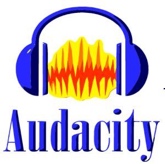 Figure 1 Audacity LogoSelect File->Import->Audio.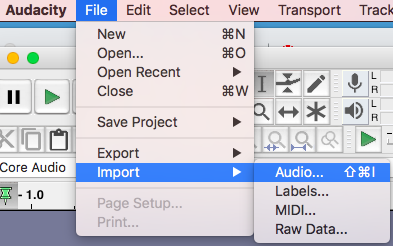 Figure 2 Import Audio FileNavigate to the .wav file of the clip you want to add to the project. Click “Open”.A warning screen will appear. Select “Make a copy of the files before editing (safer)”. Click OK.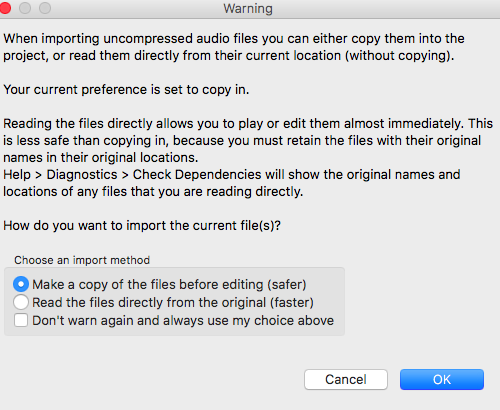 Figure 3 Warning ScreenThe waveform of your extracted clip will be displayed.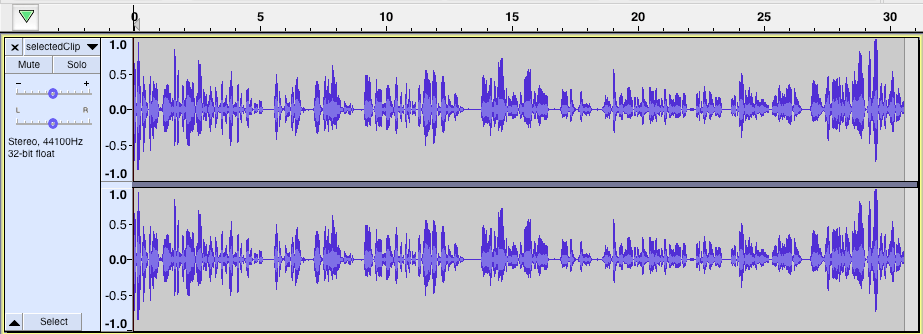 Figure 4 Waveform of Extracted ClipRepeat the steps above to import any more files you want to include in the project. Each imported clip will appear in a separate track.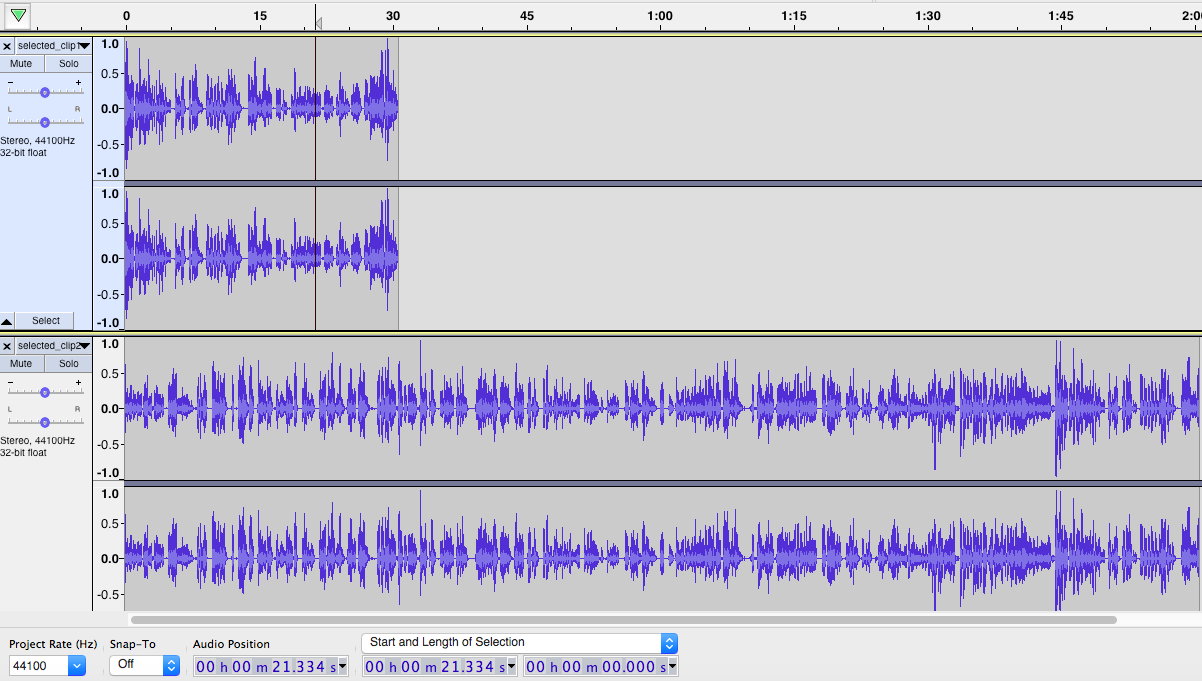 Figure 5 Two Imported TracksYou can now arrange the clips in the order you need.To place the first clip before the second clip, first click the Time Shift Tool.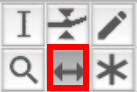 Figure 6 Time Shift ToolDrag the second track to the right until the start of the track is aligned with the end of your first track.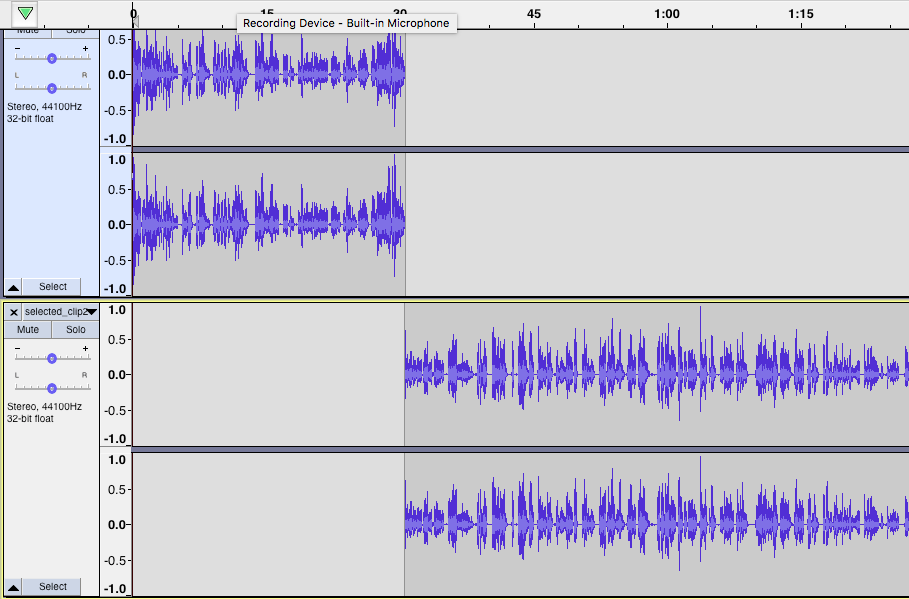 Figure 7 Aligning TracksNote: To insert silence anywhere in your tracks, select the Selection tool 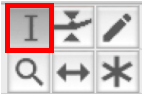 Figure 8 Selection ToolPlace the selection tool at the position you want to insert the silence. From the Audacity menu, select Generate->Silence.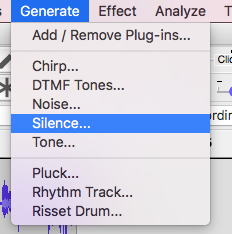 Figure 9 Generate SilenceEnter the duration of the silence. Click OK.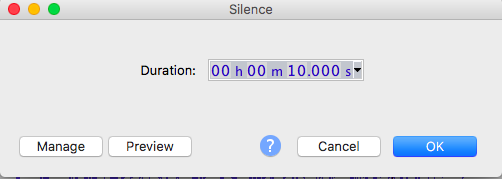 Figure 10 Silence DurationSilence will appear in the position selected for the duration entered.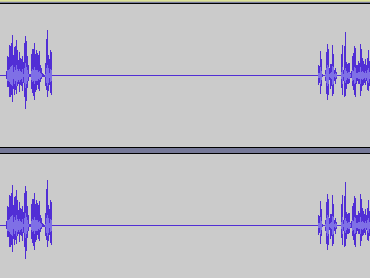 Figure 11 Silence Inserted in the Position SelectedTo save your assembled tracks as an Audacity project, click File->Save Project->Save Lossless Copy of Project… 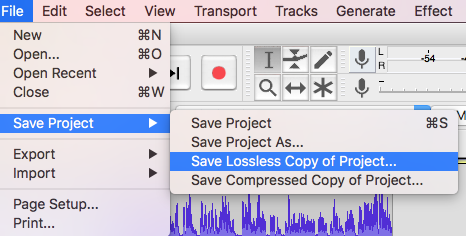 Figure 12 Save Lossless Copy of ProjectA warning sign will appear. Click OK.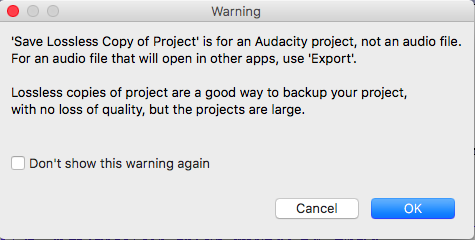 Figure 13 Save Lossless Project WarningEnter the name of the project and select the location to save the project file. Click Save to save the project file.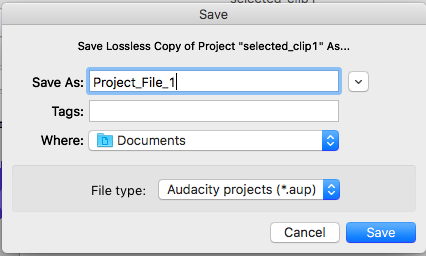 Figure 14 Save Project File